Rappel1	En 1993, le Conseil a établi les procédures régissant l'admission et la participation des Membres de Secteur (voir le Document C93/49). En 2000, il a établi les procédures correspondantes pour les Associés.2	Conformément à l'article 19 de la Convention, les Membres de Secteur, c'est-à-dire les entités et les organisations autres que les administrations, sont subdivisés en trois grandes catégories (numéros 229, 230 et 231 de la Convention). Leurs droits et obligations en ce qui concerne leur participation aux activités de l'UIT sont différents.3	Conformément au numéro 241C de la Convention, les dispositions pertinentes de l'article 19 de la Convention s'appliquent aux Associés. Par conséquent, les procédures d'admission et de participation applicables aux entités et organisations visées dans ledit article s'appliquent également aux Associés, en fonction de la catégorie particulière dont ils relèvent (numéros 229, 230 et 231 de la Convention).Situation actuelle4	Au 1er février 2017, les entités s'occupant de questions de télécommunication (numéro 230 de la Convention) représentaient 44 Membres de Secteur et 15 Associés admis à participer aux travaux d'une commission d'études donnée.Annexe: 1AnnexEParticipation provisoire des entités s'occupant de questions de télécommunication (numéro 230 de la Convention) aux activités des Secteurs en tant que 
Membre de Secteur ou en tant qu'AssociéConformément au Document C93/49, le Conseil est invité à confirmer les mesures prises par le Secrétaire général en ce qui concerne les "entités s'occupant de questions de télécommunication" (numéro 230 de la Convention) qui ont été provisoirement incluses dans les listes des Membres de Secteur et des Associés. Depuis la dernière session du Conseil, 2 demandes de participation en tant que Membre de Secteur et 5 demandes de participation en tant qu'Associé ont été reçues.Membres de SecteurAssociés______________Conseil 2017
Genève, 15-25 mai 2017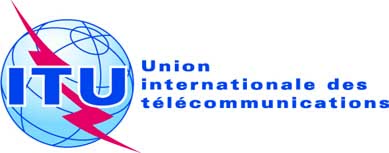 Point de l'ordre du jour: ADM 2Document C17/62-FPoint de l'ordre du jour: ADM 217 février 2017Point de l'ordre du jour: ADM 2Original: anglaisRapport du Secrétaire généralRapport du Secrétaire généralPARTICIPATION provisoire des entités s'occupant de questions
de télécommunication aux activités de l'uitPARTICIPATION provisoire des entités s'occupant de questions
de télécommunication aux activités de l'uitRésuméLe Secrétaire général communique au Conseil les noms des "entités s'occupant de questions de télécommunication" (numéro 230 de la Convention) provisoirement incluses dans les listes des Membres de Secteur et qui sont admises à participer aux travaux des Secteurs (numéro 237 de la Convention) ainsi que les noms des Associés admis à participer aux travaux d'une commission d'études précise.Suite à donnerLe Conseil est invité à examiner les demandes de participation du point de vue de leur conformité avec les procédures établies par le Conseil et à confirmer les mesures prises par le Secrétaire général en ce qui concerne l'admission de sept "entités s'occupant de questions de télécommunication", comme indiqué en Annexe.____________RéférencesNuméros 230, 234, 237, 241A, 241C de la Convention, Documents C93/49 et C2000/33Membre de SecteurDepuisSecteurClasse de contributionAnnoncé dans la notification N°Approuvé par l'AdministrationNepal Telecommunications Authority (NTA)05/05/2016R1/161582Népal (République du)Hyundai Motors12/01/2017T1/21590Corée (République de)AssociéDepuisSecteur
CESecteur
CEAnnoncé dans la notification N°Annoncé dans la notification N°Approuvé par l'Administration Approuvé par l'Administration InterConnect Communications21/03/201621/03/2016UIT-T
CE 2UIT-T
CE 215801580Royaume-UniUkrainian Number and Address Operation Center Consortium14/04/201614/04/2016UIT-D
CE 2UIT-D
CE 215811581UkraineTelecommunications Standards Development19/07/2016

11/01/201719/07/2016

11/01/2017UIT-T
CE 15
UIT-R
CE 5UIT-T
CE 15
UIT-R
CE 515841584IndeFuture Cities Catapult18/10/201618/10/2016UIT-T
CE 20UIT-T
CE 2015871587Royaume-UniNagravision SA/Kudelski Group22/11/201622/11/2016UIT-T
CE 17UIT-T
CE 1715881588Suisse